The students are introduced to the language skills in academic context. The topic at the beginning of this course is course introduction and the nature of language as a part of God’s creation as a means of communication in the light of Christian world view as interpreted in Reformed Theology based on the Bible. Subsequent topics focus on how to comprehend English academic texts more effectively such as how to understand the main ideas, pay attention to details, draw inferences, and pay attention to the words in the reading passages. The learning sessions are conducted using a distance learning method, comprising six (6) discussion forums, ten (10) assignments, two (2) video conferences and independent learning materials.Students are able to understand and use intermediate level of English in academic context:comprehend various reading passages in English better and faster.present a topic meaningfully and convincingly.Students would be able to analyze main ideas of various reading passages Students would be able to create main ideas of various reading passagesStudents would be able to classify relevant and irrelevant supporting details for a main ideaStudents would be able to guess meanings of difficult words, as well as use them in different contextsStudents would be able to produce a good outline of a one-minute informative speechStudents would be able to present a one-minute informative speech Students would be able to make inference based on stated ideasStudents would be able to summarize, paraphrase and synthesize information in various reading passagesStudents would be able to produce a good outline of a one-minute persuasive speechStudents would be able to present a one-minute persuasive speechComputer, LCD Projector, Whiteboard, Video-Audio sytem.1.	Students must attend all online sessions (video conferences, self study, individual assignments and forum discussions) and do the weekly assignments. 2.	Completion of all KAT 1, 2 and 3 is strictly required before a student can take the Final Exam.3.   Students who engage in cheating and plagiarism during any assignments and exams will be declared “fail” with an F mark and may not sit for remedial exams.4.	Remedial exams may be given to students with a final F mark on the condition that they meet the required assignments. The highest mark that students can obtain after remedial exams is C- or the passing grade in their department.5.	Students who cannot join learning sessions because they become the victims of natural disaster and other force majeure will still be considered present and able to attend make-up exam after presenting administrative evidences in the form of official statement from authorities with an original stamp mark, photo, and attestation letter from the students’ parents.   Philips. Debora. Longman Complete Course for the TOEFL Test. 2001. New York: Longman.Main Ideas:  https://www.youtube.com/watch?v=JS29h3ABBqsSupporting Details: https://www.youtube.com/watch?v=vv53n9H-fvUAnswering Vocabulary Questions: https://www.youtube.com/watch?v=_J8mleTN5Y4Pronoun Referent Questions: https://www.youtube.com/watch?v=S7ih1dr9QQQInference Questions: https://www.youtube.com/watch?v=Mw7uQ2pd-0EParaphrasing: https://www.youtube.com/watch?v=nSGzuxbdheISynthesizing: https://www.youtube.com/watch?v=c7HtCHtQ9w0WRITING RUBRICS Syllabus ContractAs a student representative and the instructor of the course of General English, Hereby, we acknowledge that we have read and understood the course syllabus given.If prior to the learning activities there are concerns or questions that require a further elaboration regarding the learning plan and activities in this syllabus, we will discuss them technically and adjust them as required and agreed. Then if this syllabus is updated, there will be an announcement prior to the schedule.    With this, the syllabus is agreed and will be put into effect as soon as it is signed.  UNIVERSITAS PELITA HARAPANCOURSE SYLLABUSCOURSE SYLLABUSCOURSE SYLLABUSCOURSE SYLLABUSUNIVERSITAS PELITA HARAPANUNIVERSITAS PELITA HARAPANFaculty, DepartmentFaculty of Liberal ArtsFaculty of Liberal ArtsUNIVERSITAS PELITA HARAPANUNIVERSITAS PELITA HARAPANCatalog NumberUNIVERSITAS PELITA HARAPANUNIVERSITAS PELITA HARAPANCourse NameGeneral English (Intermediate) – Distance LearningGeneral English (Intermediate) – Distance LearningUNIVERSITAS PELITA HARAPANUNIVERSITAS PELITA HARAPANCredit2 2 UNIVERSITAS PELITA HARAPANUNIVERSITAS PELITA HARAPANAcademic Year2017-20182017-2018UNIVERSITAS PELITA HARAPANUNIVERSITAS PELITA HARAPANSemester/TermEven/2017-2018Even/2017-2018UNIVERSITAS PELITA HARAPANUNIVERSITAS PELITA HARAPANDay, Time, VenueUNIVERSITAS PELITA HARAPANUNIVERSITAS PELITA HARAPANLecturer(s), contact Info.Sandra Sembel, (sandra.sembel@uph.edu)Sandra Sembel, (sandra.sembel@uph.edu)COURSE DESCRIPTIONGENERAL INSTRUCTIONAL OBJECTIVES (GIO)Specific Instructional Objectives (SIO)PRE-REQUISITE: NoneToolsLEARNING STRATEGYLEARNING STRATEGYLEARNING STRATEGYLEARNING STRATEGYINDIVIDUAL STUDYCLASSROOM ACTIVITIESCLASSROOM ACTIVITIESReading PracticeExercisesExercisesSpeaking PracticeRecorded Lectures and video conferences Recorded Lectures and video conferences Listening PracticeAssignmentsAssignmentsAnswering Reading Comprehension questionsQuestions and answers (Discussion forums)Questions and answers (Discussion forums)Vocabulary Practice PresentationsPresentationsCLASS POLICYCLASS POLICYCLASS POLICYTEXT BOOKS (MAIN)ONLINE MATERIALS AND RESOURCESREFERENCESDale. Paulette, James C.Wolf. Speech Communication Made Simple: A Multicultural Perspective. 2000. New York: Pearson.Hartman, Pamela. Quest 2: Reading and Writing. 2007. New York: McGraw Hill.Sassriel, Betsy and Marit Ter-Mate Martinsen. Academic Connections 1. 2010. New York: Pearson.Richard L. Pratt. He Gave Us Stories:The Bible Student Guide to Interpreting Old Testament Narratives. Phillipsburg, New Jersey, P&R Publishing.1993Vern Sheridan Poythress. In the Beginning Was the Word:Language, A God-Centered Approach. Wheaton, Illinois, Crossway Books. 2009http://frame-poythress.org/wp-content/uploads/2012/08/PoythressVernInTheBeginningWasTheWord.pdfGRADING SCHEMAGRADING SCHEMAGRADING SCHEMAGRADING SCHEMAGRADING SCHEMAINDICATORPERCENTAGETYPE OF TASKSFinal Exam 40%(Reading Comprehension): 50 multiple choice questions (covering Specific Instructional Objectives 7 – 10) Midterm Exam 25% (Reading Comprehension): 50 multiple choice questions (covering Specific Instructional Objectives 1 – 6)KAT 1 10%Weekly Tasks and Simulation Tests (Covering Specific Instructionsl Objectives 1 – 10) – 10 tasksKAT 2 10%Discussion Forum Participation (Covering Specific Instructionsl Objectives 1 – 10): 3 sessions before mid-test and 3 sessions after mid-test – 6 discussion forumsKAT 3 15%Outline, Scripts and Speaking assignments (Covering Specific Instructionsl Objectives 5-10) – 6 tasksCOURSE PLANNERCOURSE PLANNERCOURSE PLANNERCOURSE PLANNERCOURSE PLANNERCOURSE PLANNERCOURSE PLANNERWEEKCOMPETENCIES (Knowledge, Skill, and Attitude)TOPICSSUB-TOPICS/ METHODASSESSMENTMEDIARESOURCES1Students should be able to mention things they have to fulfill in order to perform and finish this course successfully. Course syllabusLanguage as a gift from God.LecturesClass discussion(Video Conference 1)Computer, Internet AccessVern Sheridan Poythress. In the Beginning Was the Word:Language, A God-Centered Approach. Wheaton, Illinois, Crossway Books. 20092Students should be able to know their reading comprehension level at the beginning of the semesterIndependent task: Diagnostic test 1Reading ComprehensionTOEFL PBT Part 3Google Form, Computer, Internet Access3Reading:Students should be able to:1. Tell basic parts of academic reading passage/writing2. Identify main ideas of various reading passages3. Create main ideas for various passageSpeaking: Students should be able to choose an informative speech topic and identify different opening speech strategies.Reading: Main IdeaSpeakingOpening a speech-Teaching (Explanation of parts of reading passage)-Question and answer -Exercise (Finding and creating main idea)-Speaking PracticeKAT 1.1. Identifying Main IdeasKAT 2.1. Discussion Forum 1.Topics: Learning Strategies and Speaking TopicsComputer, Internet Accesshttps://www.youtube.com/watch?v=JS29h3ABBqs4Reading:Students should be able to:1. Classify relevant and irrelevan supporting ideas of a passage2. Produce relevant supporting ideas of a passageSpeaking:Students should be able to make an outline for a one-minute informative speech.Reading: Supporting detailsSpeaking:-Informative speeches-Making an outline of an informative Speech-Teaching (what supporting detail is, how to find, and how to make good supporting details)-Exercise (Finding and creting good supporiting details)-Teaching (What informative speech is, how to create the outline)-Speaking PracticeKAT 1.2. Supporting Details.KAT 3.1.:Submit one-minute  Informative Speech TOPIC AND OUTLINE Computer, Internet Accesshttps://www.youtube.com/watch?v=vv53n9H-fvU5Reading:Students should be able to:1. Predict the meaning of difficult words in various reading passages2. Produce sentences using new vocabularies Speaking:Students should be able to practice using useful expressions in delivering a one-minute informative speech.Reading: Vocabulary strategiesSpeaking:Informative Speech(Useful expressions/ phrases) Teaching (Vocabulary strategies)Question – answerExercise (Guessing meaning of difficult words)Teaching (Useful expressions/phrases)Exercise -Speaking PracticeKAT 1.3Guessing meanings from context.KAT 3.2Submit one-minute Informative Speaking SCRIPTComputer, Internet Accesshttps://www.youtube.com/watch?v=_J8mleTN5Y46Reading:Students should be able to  select references of certain pronouns in various reading passagesSpeaking: Students should be able to evaluate their speech and identify points of improvementReading:Pronoun referenceSpeaking:Understanding interpersonal communication (speaker’s style of presentation: Aggressive, assertive, submissive)Teaching (What pronoun is, how to decide the reference of a pronoun)Question – answerExercise (Deciding the reference of a pronoun)Teaching (Some styles of presentation)-Speaking PracticeKAT 1.4Pronoun ReferencesKAT 3.3Submit one-minute Informative Speaking Task KAT 2.2. Discussion Forum 2: Evaluating and improving speechComputer, Internet Accesshttps://www.youtube.com/watch?v=S7ih1dr9QQQDale. Paulette, James C.Wolf. Speech Communication Made Simple: A Multicultural Perspective. 2000. New York: Pearson. P.1257Students should be able to apply all reading skills learnt in previous meetings in understanding various reading passagesSimulation Test 1Simulation Test 1Reading ComprehensionKAT 2.3Discussion Forum 3:Improving Reading Skills KAT 1.5. Simulation Test 1 (Listening and Reading)Computer, Internet Access8Midterm ExamMidterm ExamMidterm ExamMidterm ExamMidterm ExamMidterm Exam9Reading:Students should be able to:1. State some ways to make proper interence.2. Select the best inference from reading passages.3. Make inferenceReading: Making InferenceTeaching (Making conclusion based on stated ideas)Question – answer(Video Conference 2)KAT 1.6: Making InferencesComputer, Internet Accesshttps://www.youtube.com/watch?v=Mw7uQ2pd-0E10Reading:Students should be able to:Apply several strategies how to paraphraseSpeaking:Students should be able to:Make an outline of a one-minute persuasive speechPractice using useful expressions to deliver persuasive speaking.Reading:Paraphrasing Speaking:Persuasive Speaking (Making an outline and Delivery using useful expressions/phrases)Teaching (Definition & how to) Question – answerExerciseTeaching (Useful expressions)-Speaking PracticeKAT 1.7.ParaphrasingKAT 2.4Discussion Forum 4: Preparing a persuasive speechComputer, Internet Accesshttps://www.youtube.com/watch?v=nSGzuxbdheIhttps://www.youtube.com/watch?v=c7HtCHtQ9w011Reading:Students should be able to:1. Make a summary of a passage2. Produce good visual aids Speaking:Students should be able to use non-verbal communication clues in their one-minute speech.Reading: SummarizingSpeaking:-Understanding intercultural communication (nonverbal communication)Teaching (how to summarize)Question – answerExercise (How to summarize)Teaching (Intercultural  communication, how to face fears in speaking)KAT 1.8: SummarizingKAT 3.4.Submit Topic and outline of Persuasive speechComputer, Internet Accesshttp://bit.ly/1IyA87Ehttp://bit.ly/1SHZ50N12Reading:Read at least 3 articlesApply synthesizing strategiesSpeaking:Students should be able to:Make summary main points of their presentationHandle questions and interruptions Reading: Synthesizing Speaking: Dealing with questions and interuptionsTeaching (how to synthesize)Exercise (How to Synthesize)Teaching (ways of dealing with questions and answers)-Speaking PracticeKAT 1.9: SynthesizingKAT 2.5Discussion Forum 5: Speaking Preparations (Handling questions)Computer, Internet Accesshttps://www.youtube.com/watch?v=nSGzuxbdheI13Speaking:Students should be able to:Write script for their one-minute persuasive speech systematically Persuasive speech script Persuasive speech preparationKAT 3.5Submit one-minute persuastive speech scriptComputer, Internet Access14Speaking:Students should be able to:perform one-minute persuasive speech systematicallyPersuasive speech performancePersuasive speech KAT 3.6Submit one-minute persuastive speaking taskComputer, Internet Access(Via moodle)15Students should be able to know their reading comprehension level at the end of the semesterSimulation Test 2Diagnostic test 2 (via moodle)Reading ComprehensionKAT 1.10 Simulation Test 2: TOEFL PBT (Reading Comprehension)KAT 2.6Discussion Forum 6: Speaking Evaluation (Lessons Learned)Computer, Internet Access(Via moodle)16Final ExamFinal ExamFinal ExamFinal ExamFinal ExamFinal ExamACTIVITIES GUIDE  & LEARNING STRATEGYACTIVITIES GUIDE  & LEARNING STRATEGYACTIVITIES GUIDE  & LEARNING STRATEGYACTIVITIES GUIDE  & LEARNING STRATEGYACTIVITIES GUIDE  & LEARNING STRATEGYACTIVITIES GUIDE  & LEARNING STRATEGYNoMethodsLearning Media/resourceNoMethodsLearning Media/resource1Teaching (Speaking)Computer, Internet Access(Via moodle)11Contextual LearningActual samples and cases presented in film or video clips , online-internet resources, sound system, LCD, etc. 2Question - Answer (sharpening)Computer, Internet Access(Via moodle)12Quiz (examining)Questions bank/sets, answering sheets3Discussion Forum (Guiding)Computer, Internet Access(Via moodle)13Mind mapping (investigating)Working sheets, flipcharts, colored markers, PC, and online-internet resources, etc. 4Watching Movies (Meaning)Online Internet, Sound-system, selected video clips, etc.14Cooperative Script (one on one discussing) Working sheets, scripts, and scissors, reflective questions, etc. 5Team Work (Cooperative)Computer, Internet Access(Via moodle)15Personal Understanding (Student Explain topic)Mic, Sound-system, PC, etc.6Moving in Class (Coaching)Computer, Internet Access(Via moodle)16DiscussionSound system, discussion topics and questions, etc.7Exercise Computer, Internet Access(Via moodle)17Problem Based LearningCases and problems descriptions, 8Moving out class (Facilitating)Library and sport facilities, etc 18Role Playing (synchronizing)Computer, Internet Access(Via moodle)9Reflection Topic  (Improving)Computer, Internet Access(Via moodle)19Sharing (humanizing)Computer, Internet Access(Via moodle)10Group Presentation (Growing)Powerpoint presentations20Games Computer, Internet Access(Via moodle)SPEAKING RUBRICSSPEAKING RUBRICSSPEAKING RUBRICSSPEAKING RUBRICSSPEAKING RUBRICSASSESSMENT ASPECT4321Task CompletionSuperior completion of the task; responses appropriate and with elaboration.Completion of the task; responses appropriate and adequately developed.Partial completion of the task; responses mostly appropriate yet undeveloped.Minimal completion of the task and/or responses frequently inappropriate.ComprehensibilityResponses readily comprehensible, requiring no interpretation on the part of the listener.Responses comprehensible, requiring minimal interpretation on the part of the listenerResponses mostly comprehensible, requiring interpretation on the part of the listenerResponses barely comprehensibleFluencySpeech continuous with few pauses or stumbling.Some hesitation but manages to continue and complete thoughts.Speech choppy and/or slow with frequent pauses; few or no incomplete thoughts.Speech halting and uneven with long pauses or incomplete thoughts.Pronunciation Enhances communicationDoes not interfere with communication.Occasionally interferes with communication. Frequently interferes with communication.VocabularyRich use of vocabulary.Adequate and accurate use of vocabulary for this level.Somewhat inadequate and/or inaccurate use of vocabulary and too basic for this level.Inadequate and/or inaccurate use of vocabulary.Language ControlControl of basic language structures.Emerging control of basic language structures.Emerging use of basic language structures.Inadequate and/or inaccurate use of basic language structures.ScoreContent DevelopmentSystematic OrganizationLanguage Accuracy5Completely and accurately well-developed:All relevant main points (a minimum of 3 key points)Sufficient supporting details (a minimum of 2 supporting details for each key point)Consistently and Accurately developed in a systematic way.Opening, body and closing can be clearly identified and are presented in a well-balanced way.Displays smooth flow of information.Excellent control of the use of language 4Generally well-developed:All relevant main points (a minimum of 3 key points)Sufficient supporting detailsGenerally developed in a systematic way:Opening, body and closing can still be identified and generally are presented in a balanced way.Displays good flow of informationGood control of the use of language3Somewhat developed:Relevant main points (only 2)Lacks supporting details (only 1)Somewhat developed in a systematic way:Missing a few elements of opening, body and closingFlow of information can still be understoodSufficient control of the use of language2Insufficiently developed:Relevant main point (only 1 relevant)Lack supporting details or has no supporting details at all (only 1 or no supporting details)Ideas are severely presented in a systematic way but information flow is frequently interrupted and is not easy to understand.Insufficient control of the use of language1Irrelevant main ideas:Present irrelevant main points (thus the supporting details presented are also irrelevant)Ideas are not presented systematically and flow of information is severely interrupted.Information presented is not comprehensible due to poor control of the use of language.1st PartyLecturer/Instructor,2nd PartyStudent Representative,(Sandra Sembel)(                                                              )Approved byDepartment Head,Acknowledged byDean,(Heri Yulianto S.Th.)(Hendra Thamrindinata, S.Si., M.Div.)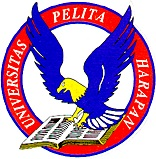 